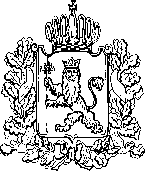 АДМИНИСТРАЦИЯ ВЛАДИМИРСКОЙ ОБЛАСТИПРАВЛЕНИЕ ДЕПАРТАМЕНТА ЦЕН И ТАРИФОВПОСТАНОВЛЕНИЕ06.12.2016						                                      № 42/36О внесении изменений в постановлениедепартамента цен и тарифов администрации Владимирской области от 25 ноября 2015 г. № 47/52 «О тарифах на тепловую энергию» В соответствии Федеральным законом от 27.07.2010 № 190-ФЗ «О теплоснабжении», постановлением Правительства Российской Федерации от 22.10.2012 № 1075 «О ценообразовании в сфере теплоснабжения», Методическими указаниями по расчету регулируемых цен (тарифов) в сфере теплоснабжения, утвержденными приказом Федеральной 	службы по	 тарифам от 13.06.2013 № 760-э	 департамент цен и тарифов администрации Владимирской области  п о с т а н о в л я е т:  1. Внести изменения в постановление департамента цен и тарифов администрации Владимирской области от 25.11.2015 № 47/52 «О тарифах на тепловую энергию», изложив приложение № 1 к постановлению в следующей редакции согласно приложению. 2. Указанные в пункте 1 настоящего постановления изменения вступают в силу с 01 января 2017 года. 3. Настоящее постановление подлежит официальному опубликованию в средствах массовой информации.Заместитель председателя правлениядепартамента цен и тарифовадминистрации Владимирской области				М. С. НовоселоваПриложениек постановлению департаментацен и тарифов администрацииВладимирской областиот 06.12.2016 № 42/36Тарифы на тепловую энергию (мощность), поставляемую потребителям(НДС не облагается)<*> Выделяется в целях реализации пункта 6 статьи 168 Налогового кодекса Российской Федерации (часть вторая)№ п/пНаименование регулируемой организацииВид тарифаГодВода1ООО «Тепло людям. Меленки», Меленковский районДля потребителей, в случае отсутствия дифференциации тарифов по схеме подключения Для потребителей, в случае отсутствия дифференциации тарифов по схеме подключения Для потребителей, в случае отсутствия дифференциации тарифов по схеме подключения 1ООО «Тепло людям. Меленки», Меленковский районодноставочный руб./Гкал 01.01.2016-30.06.20164192,591ООО «Тепло людям. Меленки», Меленковский районодноставочный руб./Гкал 01.07.2016-31.12.20164246,201ООО «Тепло людям. Меленки», Меленковский районодноставочный руб./Гкал 01.01.2017-30.06.20174246,201ООО «Тепло людям. Меленки», Меленковский районодноставочный руб./Гкал 01.07.2017-31.12.20174335,211ООО «Тепло людям. Меленки», Меленковский районодноставочный руб./Гкал 01.01.2018-31.06.20184335,211ООО «Тепло людям. Меленки», Меленковский районодноставочный руб./Гкал 01.07.2018-31.12.20184416,711ООО «Тепло людям. Меленки», Меленковский районНаселение (тарифы указываются с учётом НДС)*Население (тарифы указываются с учётом НДС)*Население (тарифы указываются с учётом НДС)*1ООО «Тепло людям. Меленки», Меленковский районодноставочный руб./Гкал01.01.2016-30.06.20164192,591ООО «Тепло людям. Меленки», Меленковский районодноставочный руб./Гкал01.07.2016-31.12.20164246,201ООО «Тепло людям. Меленки», Меленковский районодноставочный руб./Гкал01.01.2017-30.06.20174246,201ООО «Тепло людям. Меленки», Меленковский районодноставочный руб./Гкал01.07.2017-31.12.20174335,211ООО «Тепло людям. Меленки», Меленковский районодноставочный руб./Гкал01.01.2018-31.06.20184335,211ООО «Тепло людям. Меленки», Меленковский районодноставочный руб./Гкал01.07.2018-31.12.20184416,71